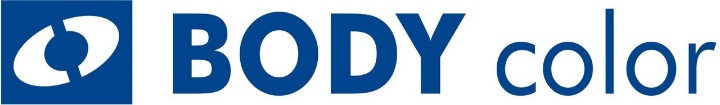 BODY FIBER – tmel so sklennými vláknamiCharakteristika: je polyesterový, dvojzložkový, stierkový tmel s antikoróznymi účinkami. Tmel obsahuje plnidlo vo forme krátkych sklenných vlákien. Je pružný a pevný. Nepraská ani po nanesený silnej vrstvy. Rýchlo schne a je ľahko brúsitelný za sucha brúsnym papierom P60Informácia o výrobkuObch. referencie pre objednávku:Skladovteľnosť: 24 mesiacovSpôsob aplikácie: pružnou stierkouRiedenie: -Tužidlo: Dodáva sa s tmelom. Max. objemový pomer tuženia: 2-3%Doba schnutia: 20 minút / 20°CLikvidácia odpadu: odložte na miesto určené k ukladaniu odpadu !Použitie:Podkladové tmelenie veľkých nerovností alebo pokrytie hrdzavých miest na karoserií. Môže sa použiť na opravy laminátov /člný, bazény a pod./ ako aj k výrobe laminátu.Príklad náterového postupuA / príprava podkladu: Opravovaný povrch zdrsniť /obrúsením/. Odstrániť koróziu a očistiť. Odmastiť napr. BODY ANTISIL 770 alebo 771 a osušiť. B / Aplikácia výrobku: Pripraviť potrebné množstvo tmelu a tužidla. Dobre premiešať. Tmeliť stierkou, hrúbka jednej vrstvy 4 - 5mm. Doporučuje sa tmeliť vo viacerých vrstvách, pretože tak vzniká pevnejšia ,,sendvičová´´ štruktúra. Po vytvrdnutí prebrúsiť za sucha brúsnym papierom P60.C / Následná operácia: Pred lakovaním emaily je nutné pretmeliť jemným tmelom, väčšie plochy striekacím tmelom a základovým plničom BODY 3:1, 4:1, 5:1. Aplikáciu neprevádzajte na priamom slnku a pri teplotách pod -5°C. Pri tužení dodržiavať stanovený pomer tuženia.   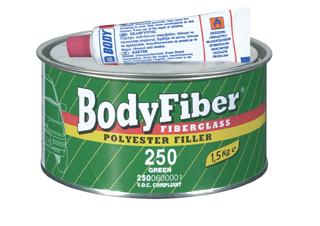 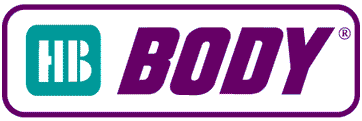 2500600050Zelený250g242500600040Zelený380g122500600060Zelený750g122500600001Zelený 1,5kg6